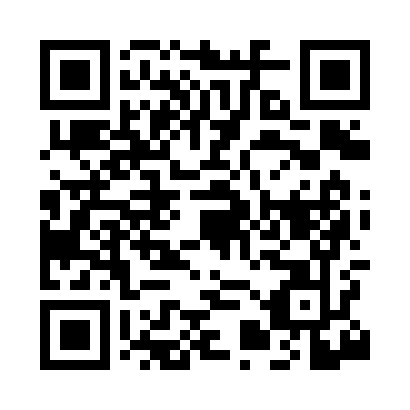 Prayer times for Pinecreek, Minnesota, USAMon 1 Jul 2024 - Wed 31 Jul 2024High Latitude Method: Angle Based RulePrayer Calculation Method: Islamic Society of North AmericaAsar Calculation Method: ShafiPrayer times provided by https://www.salahtimes.comDateDayFajrSunriseDhuhrAsrMaghribIsha1Mon3:265:241:285:459:3111:292Tue3:265:251:285:459:3111:293Wed3:275:261:285:459:3011:294Thu3:275:261:285:459:3011:295Fri3:285:271:295:459:3011:296Sat3:285:281:295:459:2911:297Sun3:295:291:295:459:2911:298Mon3:295:301:295:449:2811:289Tue3:305:311:295:449:2711:2810Wed3:305:321:295:449:2711:2811Thu3:315:331:295:449:2611:2812Fri3:315:341:305:449:2511:2713Sat3:325:351:305:449:2411:2714Sun3:335:361:305:449:2311:2615Mon3:335:371:305:439:2311:2616Tue3:345:381:305:439:2211:2617Wed3:345:391:305:439:2111:2518Thu3:355:401:305:429:2011:2519Fri3:365:411:305:429:1911:2420Sat3:375:421:305:429:1811:2221Sun3:395:441:305:419:1611:2022Mon3:415:451:305:419:1511:1823Tue3:445:461:305:419:1411:1624Wed3:465:471:305:409:1311:1425Thu3:485:481:305:409:1211:1126Fri3:505:501:305:399:1011:0927Sat3:525:511:305:399:0911:0728Sun3:555:521:305:389:0811:0529Mon3:575:541:305:389:0611:0230Tue3:595:551:305:379:0511:0031Wed4:015:561:305:379:0310:58